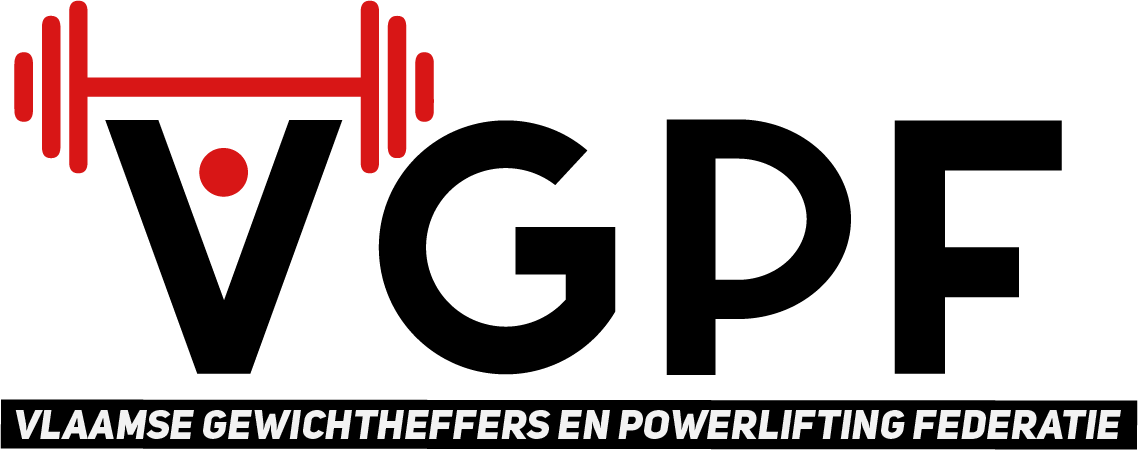 Gezond en Ethisch SportenIntegriteitsbeleid 2021 – 2024Versie 10/2022Ethisch Verantwoord SportenDit document zal ook dienen als bijlage bij het huishoudelijk reglement.Zoals in het GES-decreet (Gezond en Ethisch Sporten) van de Vlaamse Overheid vooropgesteld wordt, wil onze sportfederatie een kwalitatieve sportbeoefening garanderen, waarbij niet alleen de fysieke gezondheid en sportieve waarden zoals fairplay en een rol spelen, maar waarbij ook het psychisch welbevinden centraal staat.Wij engageren ons om ethische normen en waarden voorop te stellen waarbij rekening gehouden wordt met de lichamelijke, psychische, sociale en seksuele integriteit van elk lid van de sportorganisatie.Het is de verantwoordelijkheid van onze clubs en federatie, om een ethisch sportklimaat te ontwikkelen en te waken over de bescherming van sporters die aan hen worden toevertrouwd.Enerzijds ontplooien we een beleid Gezond Sporten, waarbij een arts betrokken is en op basis van een risicoanalyse keuzes gemaakt worden ivm gezond sporten.Binnen de beleidsopdracht 'Ethisch Verantwoord Sporten' willen we ook ethische principes bewuster ingebouwd krijgen:Fair play Sociale integriteit (solidariteit, diversiteit en inclusie). Individuele persoonlijke integriteit (fysieke, psychische en seksuele)FairplayFair-play en respect betekenen dat ieder lid van de organisatie integriteit en sportiviteit belangrijker acht dan winnen tot alle kost.Respecteren van scheidsrechterlijke beslissingen, het volgen van geschreven en ongeschreven regels en een goede omgang met elkaar zijn noodzakelijk.Matchfixing om gelijk welke reden is niet aanvaardbaar. Vermits er weinig geld omgaat in onze sporttakken is matchfixing een nagenoeg afwezig fenomeen, en is het niet één van de prioriteiten van de federatie. Al blijven we hiervoor alert. Op internationaal vlak heeft onze sport voornamelijk te maken met schending van fairplay door verboden prestatie bevorderende middelen. De VGPF ondersteunt volledig de doelstellingen van NADO Vlaanderen en WADA.Sociale integriteitSolidariteit en tolerantie zijn de fundamenten van een maatschappij met een minimum aan conflicten en deze waarden moeten dan ook gerespecteerd en verdedigd worden in onze sport. Niet alleen tussen de leden van de federatie maar ook bij de supportersgroepen. Onder het motto ‘Sport voor iedereen’ willen we een sportklimaat waar diversiteit & inclusie belangrijk zijn (kansengelijkheid, gendergelijkheid...).Individuele persoonlijke integriteitHet persoonlijk welbevinden van elk lid van onze sportfederatie is belangrijk. De ‘ongeschonden toestand’ van een individu en dit zowel op fysiek, psychisch (emotioneel) als seksueel vlak moeten behouden blijven. Het belang van het kind en de jongere verdient binnen deze pijlers onze bijzondere aandacht.De grenzen van het individu (fysieke, psychische en seksuele) moeten hiervoor gerespecteerd worden. De grenslijnen zijn soms moeilijk te definiëren en afhankelijk van het kader (leeftijd, karakter…) en daarom is het belangrijk dat onze federatie de drempel verlaagt om elke vorm van overschrijdend gedrag (pesten, seksueel grensoverschrijdend gedrag) te kunnen aankaarten via een toegankelijk aanspreekpunt.Seksueel grensoverschrijdend gedrag is elke vorm van seksueel gedrag of seksuele toenadering, in verbale, non-verbale of fysieke zin, waarbij niet wordt voldaan aan één of meerdere van zes criteria:wederzijdse toestemming, vrijwilligheid, gelijkwaardigheid, passend bij de context, passend bij de leeftijd of ontwikkeling zelfrespectBeleidsmaatregelen Gezond SportenAdviserend Arts VGPFDe VGPF stelt minstens één adviserend arts aan, die de federatie zal helpen bij de uitwerking van haar gezond sporten-beleid. De adviserende arts is: Isabel Rogiers. De arts zal het bestuur adviseren over: LetselpreventieActuele medische vragenMedische geschiktheidLeeftijdsgrenzenEthische codeDopingcodeDe VGPF kan eventueel het medisch team verder uitbreiden met gespecialiseerde paramedici en andere deskundigen (kinesist, diëtist, inspanningsfysioloog, psycholoog…). Analyse/preventie sport specifieke risico’s De federatie maakt een analyse van de sportspecifieke risico’s (op basis van de literatuur en statistieken), neemt maatregelen en initiatieven ter preventie. De federatie houdt anonieme statistieken bij over de risico’s en lichamelijke schade binnen haar federatie.• Analyse van sportspecifieke risico’s• Preventie van sportspecifieke risico’s• Anonieme statistieken bijhouden lichamelijke schade• Informeren van leden over (preventie) van de risico’sSportmedisch geschiktheidsonderzoek De federatie verplicht geen sportmedisch geschiktheidsonderzoek voor hun leden. De opgelegde leeftijdsgrenzen gelden enkel voor competitieve sportbeoefening. Voor het al of niet opleggen van een sportmedisch geschiktheidsonderzoek, moet rekening gehouden worden met de aard en de context van de sportbeoefening, zoals de leeftijd van de sporter, de aard van de beoefende sport, de intensiteit van de sportbeoefening en de mogelijks toepasselijke reglementaire en internationale voorwaarden voor de desbetreffende sportbeoefening.  InformerenDe federatie informeert over het eigen beleid rond gezond sporten (genomen initiatieven, keuze voor een sportmedisch geschiktheidsonderzoek of niet, beleid rond leeftijdsgrenzen). De VGPF informeert zijn leden ook over de preventie van specifieke risico’s verbonden aan het beoefenen van de specifieke sport. Beleidsmaatregelen IntegriteitIntegriteitsbeleid: De maatregelen die de sportfederatie en zijn leden in acht moet nemen met het oog op de bewaring en de bevordering van de individuele fysieke, psychische en seksuele integriteit van personen zoals beschreven door de overheid.Aanspreekpunt Integriteit (API)API op niveau sportfederatieDe sportfederatie heeft een aanspreekpunt integriteit (API): Persoon of personen die het aanspreekpunt vormen voor gevallen van grensoverschrijdend gedrag waarbij de individuele fysieke, psychische en seksuele integriteit van personen wordt geschaad. Het aanspreekpunt integriteit is belast met de preventie en ondersteuning, en moet vormen van grensoverschrijdend gedrag tegengaan.Het aanspreekpunt integriteit krijgt de ondersteuning van de federatie en wordt kenbaar gemaakt aan de clubs en sporters. Het API stelt zelf of via delegatie maatregelen voor om het preventiebeleid en interne procedures te optimaliseren.De werking van het API wordt geëvalueerd.Het API is het contactpunt in gevallen van grensoverschrijdend gedrag en doet de eerste opvang, het registreren van meldingen en het doorverwijzen indien nodig.De API  heeft een gestandaardiseerd registratieformulier ter beschikking en baseert zich op het handelingsprotocol van de federatie om de nodige stappen te nemen en te documenteren in het registratieformulier.De federatie API van de VGPF is: Yasmine Bader, te bereiken via API@vgpf.be. Haar gegevens staan op onze website. RegistratiesysteemDe API gebruikt het door de federatie goedgekeurde registratieformulier om de situatie in kaart te brengen en de volgende stappen te registreren.Inhoud Registratieformulier API -VGPFFase 1 – Melding & in kaart brengen van de situatieFase 2 – Inschatten van ernst & advies gevenFase 3 - Resultaat van het advies:  Afhandeling Intern of ExternNotities- Plaats om notities te maken tijdens de verschillende fasesDe inhoud van dit registratieformulier is confidentieel. Daarom beschikt de API ook over een rapporteringsbestand, waarin enkel de niet confidentiële gegevens terug te vinden zijn.Dit kan gebruikt worden voor externe rapportering.Preventie - Vorming – Sensibilisering (P-V-S)De sportfederatie zorgt voor een jaarlijks plan van aanpak ‘Preventie – vorming – sensibilisering’ met een vooropgestelde timing.Hierin zijn de vooropgestelde acties/activiteiten beschreven op het vlak vanPreventie (acties)  Vorming (opleidingen, bijscholingen, vormingsmomenten) Sensibilisering (acties, campagnes …)Adviesorgaan – Ethische CommissieDeze ethische commissie is een adviesorgaan dat samengesteld is uit minimaal twee personen. De federatie API(s) maken deel uit van de ethische commissie en worden versterkt met zo mogelijk onafhankelijke experts (dokters, juristen,..)De ethische commissie heeft als doel:om een laagdrempelig aanspreekpunt te zijnmeldingen rond ethisch verantwoord sporten op te volgen en te behandelenpro-actief en reactief advies te verlenen mbt ethisch sporten. De ethische commissie heeft jaarlijks zitting en levert proactief en reactief advies aan het bestuur.Pro-actiefHet Adviesorgaan bepaalt de doelgroepen waarvoor gedragscodes opgemaakt /herwerkt moeten worden, waarvoor preventieacties kunnen gedaan worden…Re-actiefHet Adviesorgaan evalueert jaarlijks de federatiewerking mbt. ethisch sporten op basis van een algemene analyse van ontvangen meldingen. Het zal reactief adviezen formuleren i.f.v. het aanhouden of aanpassen van het gevoerde integriteitsbeleid (preventie, vorming …). De ethische commissie van de VGPF bestaat uit volgende personen: Yasmine Bader (federatie API)Isabel Rogiers (adviserende arts)Wendy Michiels (jurist)Gedragscode(s)De VGPF beschikt over gedragscodes die de richtlijnen omvatten waarmee de sportfederatie aan verschillende doelgroepen wil tonen welk gedrag wenselijk is en welk gedrag afgekeurd wordt.De lichamelijke, psychische, sociale en seksuele integriteit van elk lid van de sportorganisatie staat daarbij centraal.Overtredingen van de gedragscode kunnen, op voorwaarde dat deze worden voorzien, gesanctioneerd worden.De gedragscodes zijn opgenomen in het huishoudelijk reglement.HandelingsprotocolDe VGPF beschikt over een protocol dat de stappen beschrijft die gevolgd worden wanneer de VGPF een melding krijgt van een schending van waarden en normen betreffende gezond en ethisch sporten of seksueel grensoverschrijdend gedrag.Zowel de API(s) als de ethische commissie zal dit handelingsprotocol volgen.Dit “reactieplan” zorgt niet alleen voor een houvast om met een incident om te gaan, maar is ook een aanzet om preventieve maatregelen te nemen en nieuwe incidenten te voorkomen.Tuchtreglement en TuchtorgaanDe interne tuchtcommissie van de federatie stelt het tuchtreglement op, en evalueert het jaarlijks. De interne tuchtcommissie bestaat uit volgende personen: Wendy Michiels (jurist)Jella Troch (jurist)David Ledegen (extern)Het tuchtreglement dat beschrijft welke zaken kunnen aangekaart worden en welke zaken gesanctioneerd kunnen worden, en op welke manier.De VGPF is aangesloten bij het Vlaams Sporttribunaal voor wat betreft tuchtrechtelijke sancties bij doping gerelateerde overtredingen en zal waarschijnlijk ook aansluiten voor integriteit wanneer de modaliteiten bekend gemaakt worden.SportclubondersteuningOnze sportfederatie zal de clubs zo veel mogelijk ondersteunen om ook een integratiebeleid op clubschaal in te voeren door oa. het stimuleren van:het aanstellen van een laagdrempelige aanspreekpersoon in de club (idealiter wijze een opgeleide club API), het invoeren van gedragscodes voor het clubbestuur, de trainers/begeleiders en de sporters in de clubhet opstellen en bekend maken van een handelingsprotocol op clubniveauDe financiële situatie van de clubs is op hetzelfde niveau van de federatie, dwz dat de clubs worstelen met voldoende inkomsten te vinden om te blijven bestaan, dat er veelal geen website is en dat de werking zich beperkt tot het hoogstnoodzakelijke.Er moet dus rekening gehouden worden met deze situatie. De ondersteuning moet hiermee rekening houden en focussen op een start met eenvoudig uitvoerbare maatregelen.